Het  Project Werken aan de kwaliteitsverbetering van het onderwijs kan alleen maar slagen indien de medewerkers betrokken worden bij het hele proces van kwaliteitsverbetering: vanaf het begin gehoord en betrokken bij wat er dient te gebeuren, de planning en uitvoering ervan, en tot slot bij de evaluatie van wat gedaan en bereikt is. Deze betrokkenheid wordt nog lang niet altijd gerealiseerd. Wellicht zou er daarom behoefte kunnen zijn aan adviezen ten behoeve van het management voor de  aansturing van medewerkers op dit punt. Adviezen die het management ondersteunen en die duidelijk kunnen maken hoe een grotere betrokkenheid van medewerkers bereikt kan worden en die ook duidelijk te maken dat kwaliteitsinitiatieven:a)	motivatie en inzet van leerkrachten vergroten en uitnodigen om op verschillende wijzen naar lesgeven te kijkenb)	leerkrachten uitnodigen om te reflecteren op het lesgevenc)	een gezamenlijke visie creëert op onderwijsd)	enthousiasme creëert om je te blijven ontwikkelen in je vake)	commitment creëert en bijdraagt aan onderlinge samenwerkingf)	encourages teachers to be more innovative and flexibleg)	credit geeft aan het beroep en de beroepstrots h)	een stimulans is voor levenslang lereni)	teamethos creëert binnen de afdeling .Stappen1. Planning 2. Implementatie 3. Beoordeling & Evaluatie 4. Feedback en actieDuur van het projectNovember 2012 - April 2015De doelstelling van het project  “Expanding the quality ‘SPIRIT’ of VET“is adviezen op te stellen die het management ondersteunen om hun medewerkers te motiveren en te betrekken bij kwaliteitsinitiatieven in het onderwijs. Om deze vorm van participatie te kunnen realiseren zullende adviezen gaan over de antwoorden op vragen als:1.	Hoe creëert men kwaliteitsbewustzijn?2.	Hoe betrek je medewerkers bij het denken over kwaliteit en bijhorende keuze voor bepaalde model?3.	Hoe betrek je de staf bij de planning van een kwaliteitsinitiatief?4.	Hoe houdt je de motivatie van de staf hoog bij de implementatie ervan? 5.	Hoe richt je samen het evaluatie proces in? 6.	Hoe maak je samen keuzes en maak je een plan voor verbeteringen? 7.	Wat betekent dit voor de stijl van leidinggeven? Agenda09:30	Welkom, koffie en registratie van de deelnemers10:00	Korte toelichting op het programma10,15	Project presentatie 10,30	Tools en instrumenten10,45	Uitkomsten van het onderzoek 11:00	Best practice – presentatie 1 11:15	Best practice – presentatie 211:30	Vragen -  Conclusies13:30 	Lunch14:30	Discussie in groepen15,30	Ronde Tafel 16,30	Afsluiting Onderwerpen : Hoe kan het beroepsonderwijs zorg dragen voor een goede kwaliteit van het onderwijs?
Voor welke uitdagingen staat het beroepsonderwijs en hoe gaat het daar mee on?Een open en veilige cultuur is een belangrijke randvoorwaarde om te kunnen werken aan kwaliteit en aan de ontwikkeling van leerkrachten. Leerkrachten zij sceptisch over kwaliteitsinitiatieven omdat deze vaak geen duidelijk doel hebben of onvoldoende worden gefaciliteerd. Kwaliteitsinitiatieven worden vaak gevolgd door weer nieuwe initiatieven. Hierdoor ontstaat onrust in de organisatie en is er vaak te weinig tijd voor een goede implementatie.Contact:Folkuniversitetet UppsalaPortalgatan 2, 754 23 Uppsala, Sweden +46 018-68 00 00	ali.rashidi@folkuniversitetet.seREVALENTOJ.P. Coenstraat 70 5018 CT Tilburg Nederland+31 135802848	winkel@revalento.nlQuality Austria - Trainings, Zertifizierungs und Begutachtungs GmbHZelinkagasse 10/3 1010 Wien, AustriaTel.: (+43 1) 274 87 47	office@qualityaustria.comUSR Friuli Venezia GiuliaVia Santi Martiri, 3 – 34123 Trieste Italy+390404194111	direzione-friuliveneziagiulia@istruzione.itBeypazarı İlçe Milli Eğitim Müdürlüğü  (Beypazarı District Directorate For National Education)
Milli Egemenlik Caddesi Halil Şıvgın Sok. No 4 Beypazarı Ankara Tel:+905054545562	Email: atemur28@hotmail.comContact:Folkuniversitetet UppsalaPortalgatan 2, 754 23 Uppsala, Sweden +46 018-68 00 00	ali.rashidi@folkuniversitetet.seREVALENTOJ.P. Coenstraat 70 5018 CT Tilburg Nederland+31 135802848	winkel@revalento.nlQuality Austria - Trainings, Zertifizierungs und Begutachtungs GmbHZelinkagasse 10/3 1010 Wien, AustriaTel.: (+43 1) 274 87 47	office@qualityaustria.comUSR Friuli Venezia GiuliaVia Santi Martiri, 3 – 34123 Trieste Italy+390404194111	direzione-friuliveneziagiulia@istruzione.itBeypazarı İlçe Milli Eğitim Müdürlüğü  (Beypazarı District Directorate For National Education)
Milli Egemenlik Caddesi Halil Şıvgın Sok. No 4 Beypazarı Ankara Tel:+905054545562	Email: atemur28@hotmail.comContact:Folkuniversitetet UppsalaPortalgatan 2, 754 23 Uppsala, Sweden +46 018-68 00 00	ali.rashidi@folkuniversitetet.seREVALENTOJ.P. Coenstraat 70 5018 CT Tilburg Nederland+31 135802848	winkel@revalento.nlQuality Austria - Trainings, Zertifizierungs und Begutachtungs GmbHZelinkagasse 10/3 1010 Wien, AustriaTel.: (+43 1) 274 87 47	office@qualityaustria.comUSR Friuli Venezia GiuliaVia Santi Martiri, 3 – 34123 Trieste Italy+390404194111	direzione-friuliveneziagiulia@istruzione.itBeypazarı İlçe Milli Eğitim Müdürlüğü  (Beypazarı District Directorate For National Education)
Milli Egemenlik Caddesi Halil Şıvgın Sok. No 4 Beypazarı Ankara Tel:+905054545562	Email: atemur28@hotmail.comContact:Folkuniversitetet UppsalaPortalgatan 2, 754 23 Uppsala, Sweden +46 018-68 00 00	ali.rashidi@folkuniversitetet.seREVALENTOJ.P. Coenstraat 70 5018 CT Tilburg Nederland+31 135802848	winkel@revalento.nlQuality Austria - Trainings, Zertifizierungs und Begutachtungs GmbHZelinkagasse 10/3 1010 Wien, AustriaTel.: (+43 1) 274 87 47	office@qualityaustria.comUSR Friuli Venezia GiuliaVia Santi Martiri, 3 – 34123 Trieste Italy+390404194111	direzione-friuliveneziagiulia@istruzione.itBeypazarı İlçe Milli Eğitim Müdürlüğü  (Beypazarı District Directorate For National Education)
Milli Egemenlik Caddesi Halil Şıvgın Sok. No 4 Beypazarı Ankara Tel:+905054545562	Email: atemur28@hotmail.comContact:Folkuniversitetet UppsalaPortalgatan 2, 754 23 Uppsala, Sweden +46 018-68 00 00	ali.rashidi@folkuniversitetet.seREVALENTOJ.P. Coenstraat 70 5018 CT Tilburg Nederland+31 135802848	winkel@revalento.nlQuality Austria - Trainings, Zertifizierungs und Begutachtungs GmbHZelinkagasse 10/3 1010 Wien, AustriaTel.: (+43 1) 274 87 47	office@qualityaustria.comUSR Friuli Venezia GiuliaVia Santi Martiri, 3 – 34123 Trieste Italy+390404194111	direzione-friuliveneziagiulia@istruzione.itBeypazarı İlçe Milli Eğitim Müdürlüğü  (Beypazarı District Directorate For National Education)
Milli Egemenlik Caddesi Halil Şıvgın Sok. No 4 Beypazarı Ankara Tel:+905054545562	Email: atemur28@hotmail.comContact:Folkuniversitetet UppsalaPortalgatan 2, 754 23 Uppsala, Sweden +46 018-68 00 00	ali.rashidi@folkuniversitetet.seREVALENTOJ.P. Coenstraat 70 5018 CT Tilburg Nederland+31 135802848	winkel@revalento.nlQuality Austria - Trainings, Zertifizierungs und Begutachtungs GmbHZelinkagasse 10/3 1010 Wien, AustriaTel.: (+43 1) 274 87 47	office@qualityaustria.comUSR Friuli Venezia GiuliaVia Santi Martiri, 3 – 34123 Trieste Italy+390404194111	direzione-friuliveneziagiulia@istruzione.itBeypazarı İlçe Milli Eğitim Müdürlüğü  (Beypazarı District Directorate For National Education)
Milli Egemenlik Caddesi Halil Şıvgın Sok. No 4 Beypazarı Ankara Tel:+905054545562	Email: atemur28@hotmail.comContact:Folkuniversitetet UppsalaPortalgatan 2, 754 23 Uppsala, Sweden +46 018-68 00 00	ali.rashidi@folkuniversitetet.seREVALENTOJ.P. Coenstraat 70 5018 CT Tilburg Nederland+31 135802848	winkel@revalento.nlQuality Austria - Trainings, Zertifizierungs und Begutachtungs GmbHZelinkagasse 10/3 1010 Wien, AustriaTel.: (+43 1) 274 87 47	office@qualityaustria.comUSR Friuli Venezia GiuliaVia Santi Martiri, 3 – 34123 Trieste Italy+390404194111	direzione-friuliveneziagiulia@istruzione.itBeypazarı İlçe Milli Eğitim Müdürlüğü  (Beypazarı District Directorate For National Education)
Milli Egemenlik Caddesi Halil Şıvgın Sok. No 4 Beypazarı Ankara Tel:+905054545562	Email: atemur28@hotmail.com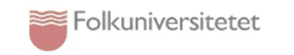 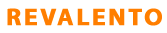 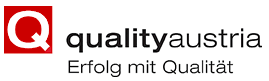 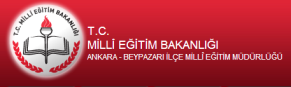 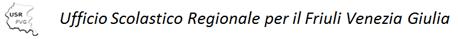 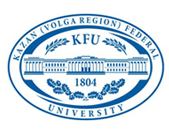 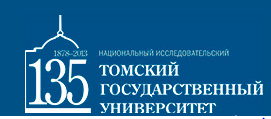 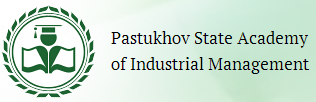 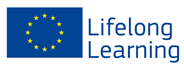 RevalentoRevalentoRevalentoRevalentoRevalentoProject: “Expanding the quality ‘spirit’ of VETQ & VETPROJECT NUMBER – 527399-LLP-1-2012-1-SE-LEONARDO-LMPProject: “Expanding the quality ‘spirit’ of VETQ & VETPROJECT NUMBER – 527399-LLP-1-2012-1-SE-LEONARDO-LMPProject: “Expanding the quality ‘spirit’ of VETQ & VETPROJECT NUMBER – 527399-LLP-1-2012-1-SE-LEONARDO-LMPProject: “Expanding the quality ‘spirit’ of VETQ & VETPROJECT NUMBER – 527399-LLP-1-2012-1-SE-LEONARDO-LMPProject: “Expanding the quality ‘spirit’ of VETQ & VETPROJECT NUMBER – 527399-LLP-1-2012-1-SE-LEONARDO-LMPProject: “Expanding the quality ‘spirit’ of VETQ & VETPROJECT NUMBER – 527399-LLP-1-2012-1-SE-LEONARDO-LMPProject: “Expanding the quality ‘spirit’ of VETQ & VETPROJECT NUMBER – 527399-LLP-1-2012-1-SE-LEONARDO-LMP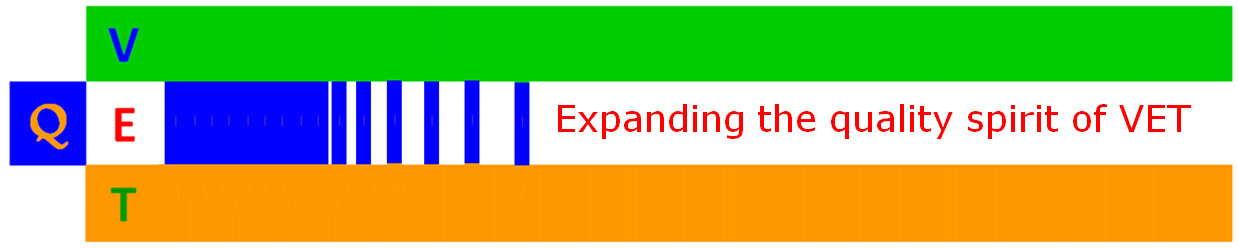 Regional Seminar for VET ProvidersRegional Seminar for VET ProvidersRegional Seminar for VET ProvidersRegional Seminar for VET ProvidersRegional Seminar for VET ProvidersRegional Seminar for VET ProvidersRegional Seminar for VET Providers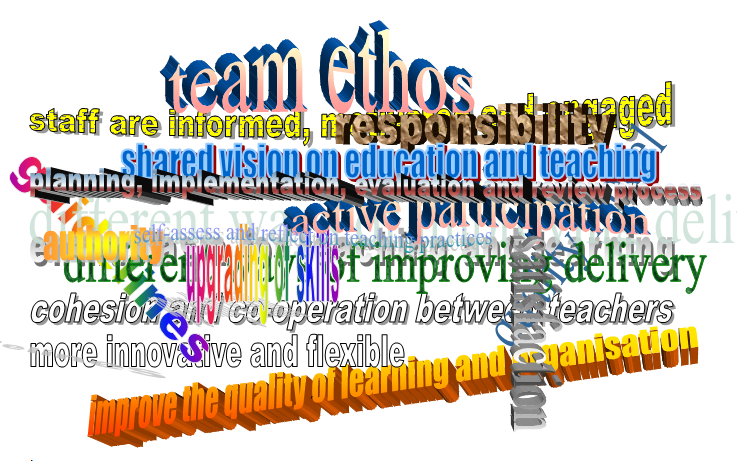 